Ходатайство о награждении Почетной грамотойГосударственного Совета Чувашской РеспубликиАлександрову Ольгу ВикторовнуРассмотрев ходатайство добровольной народной дружины при администрации города Канаш, постановление администрации города Канаш от 17.02.2015 года № 179  «О представлении Александровой О.В. к награждению почетной грамотой  Государственного Совета Чувашской Республики».Собрание депутатов города Канаш  р е ш и л о:Ходатайствовать, перед  Государственным Советом Чувашской Республики, о награждении  Почетной грамотой  Государственного Совета Чувашской Республики Александрову Ольгу Викторовну за активную работу в составе добровольной народной дружины. . Глава города Канаш-Председатель Собрания депутатов		                                       В.Н. ВишневскийЧăваш РеспубликинКанаш хулинДепутатсен пухăвĕйышĂну от 19.02.2015 года № 57/8 ыш+н+в/Чувашская РеспубликаСобрание депутатовгорода КанашРЕШЕНИЕот 19.02.2015 года № 57/8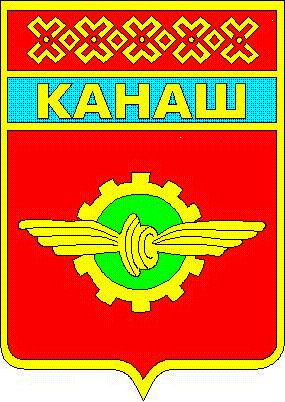 